Martine Guillot - Мартин Гийо -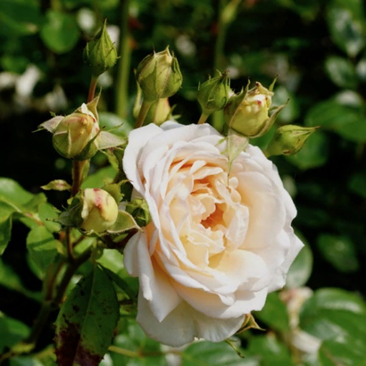 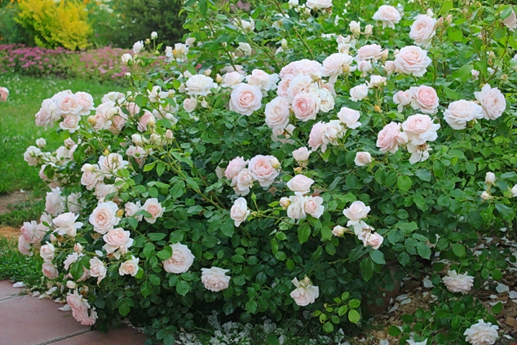 Rosa L`Ami des Jardins- Друг сада -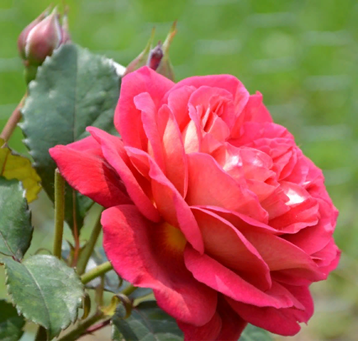 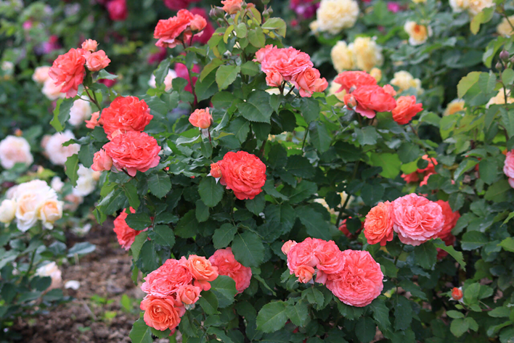 Institut Lumiere- Институт                               Люмьера -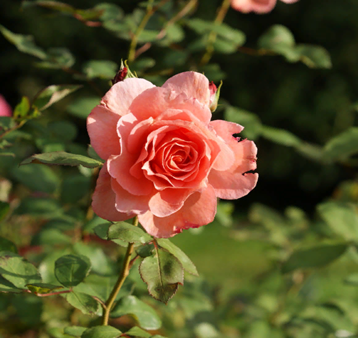 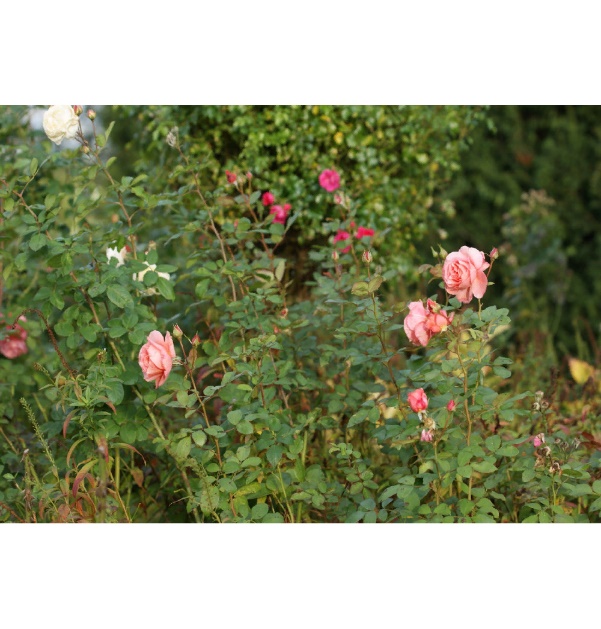 Ingrid Betancourt- Ингрид Бетанкур -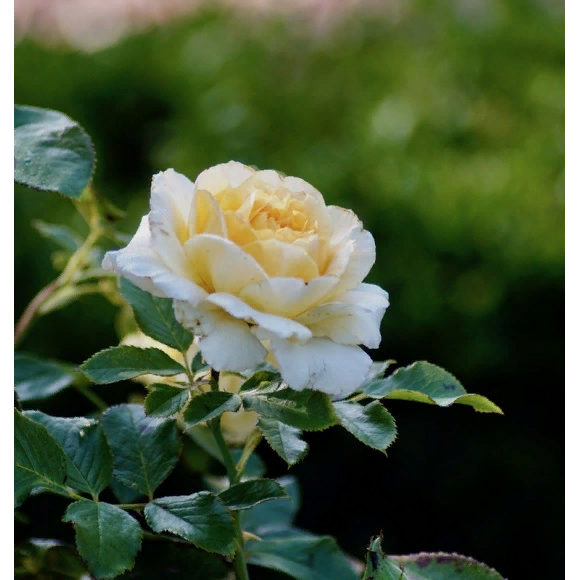 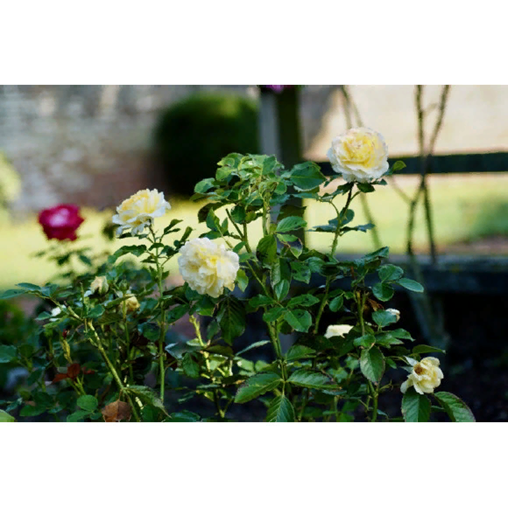 Rosa La Roche-Guyon- Ла Рош-Гийон -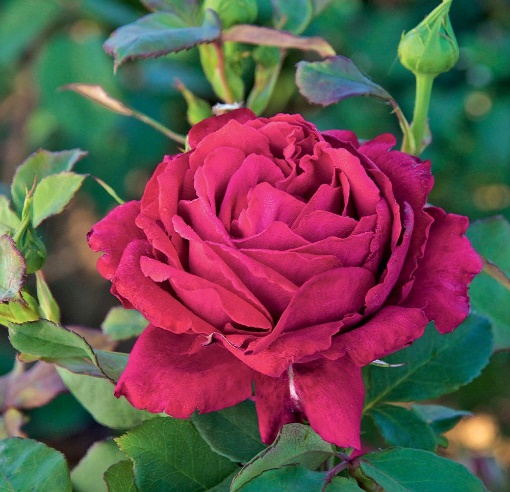 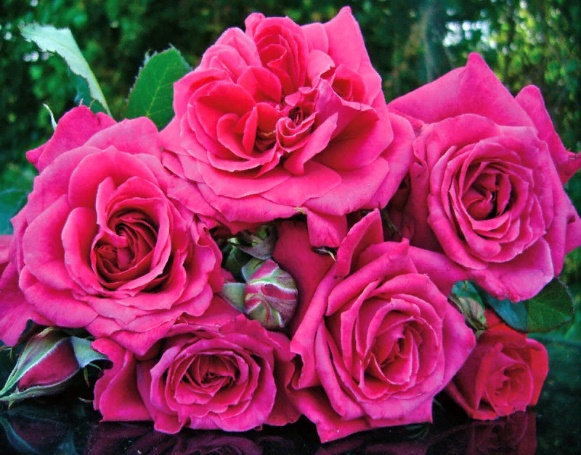 Antoine De Caunes- Антуан де Кон -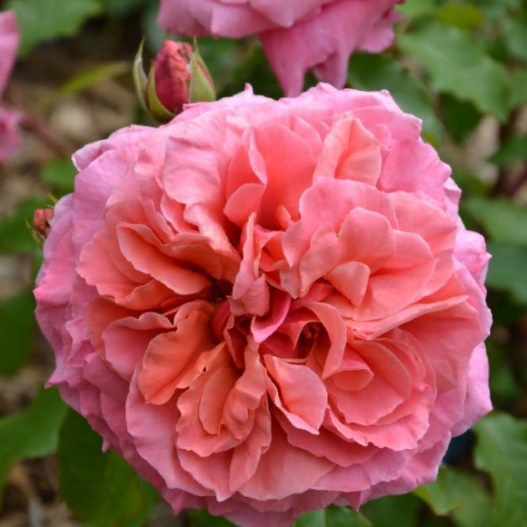 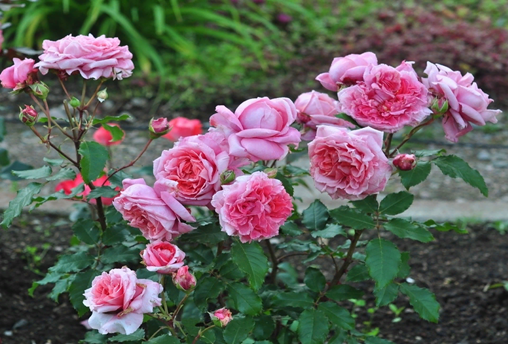 Ventilo- Пропеллер -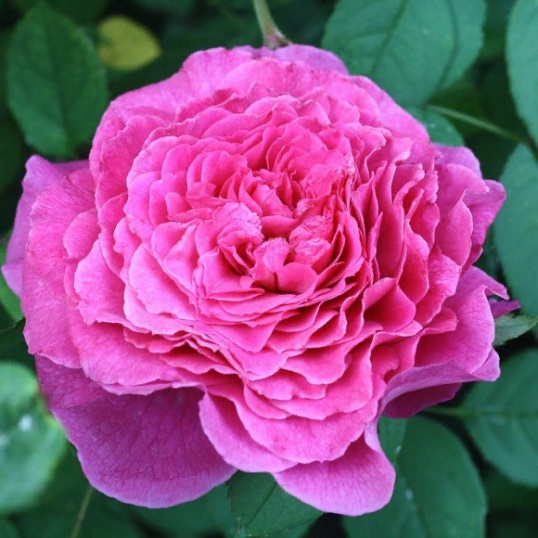 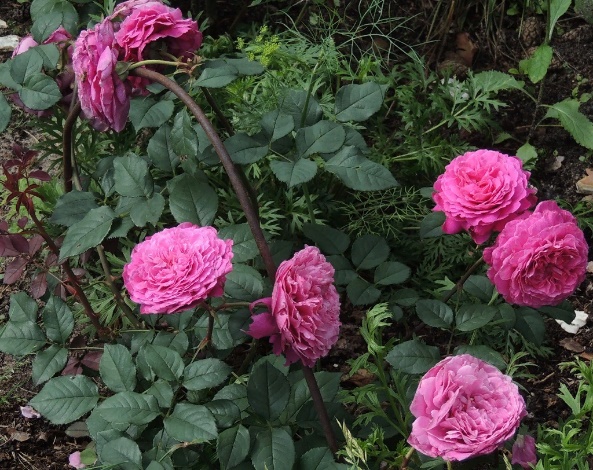 Fire King- Король Огня -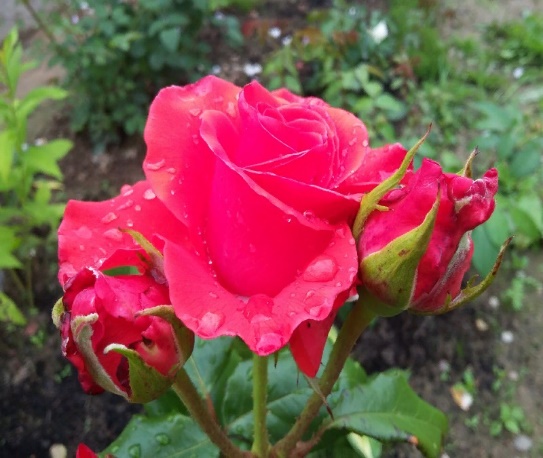 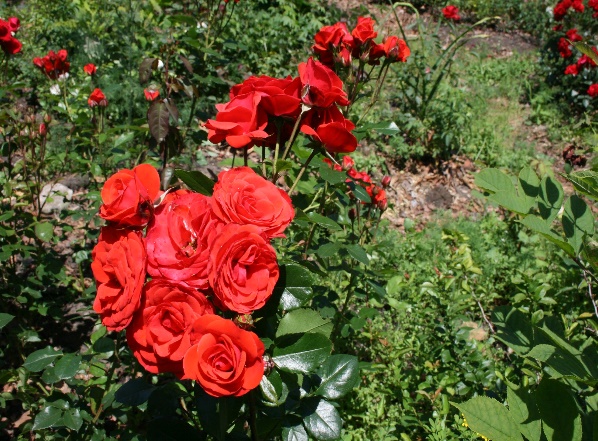 Galaxy- Галактика -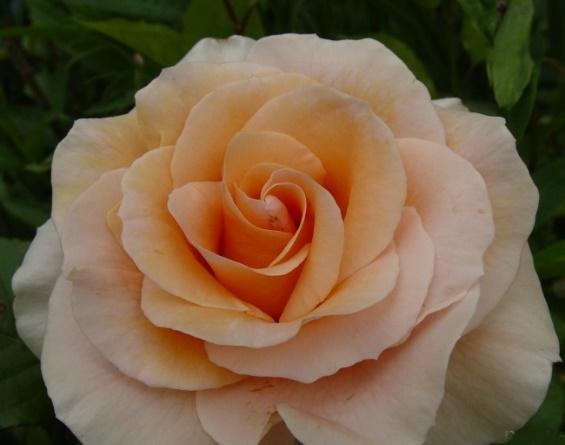 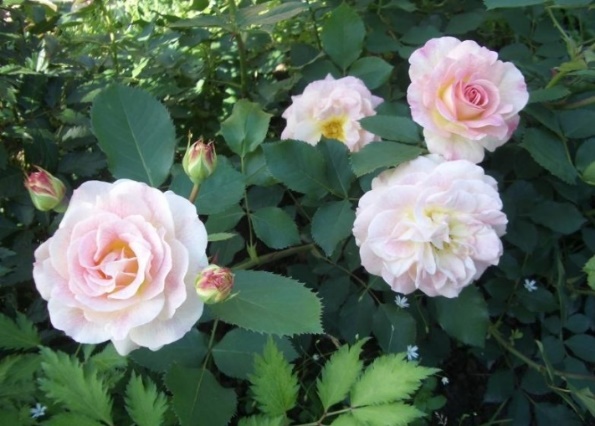 Pink La Sevillana- Ла Севильяна                    Розовая -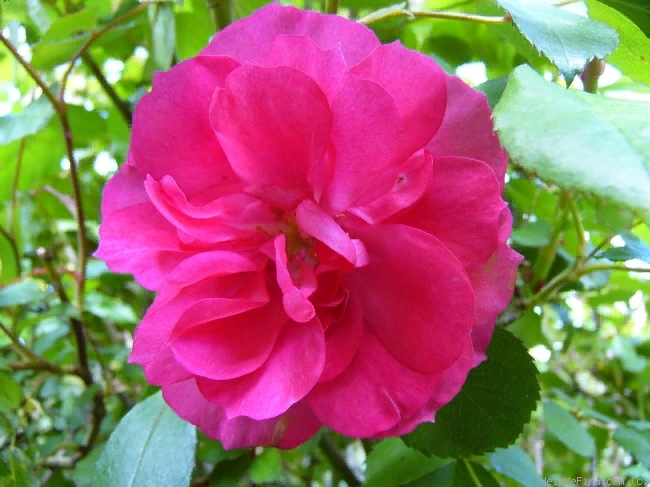 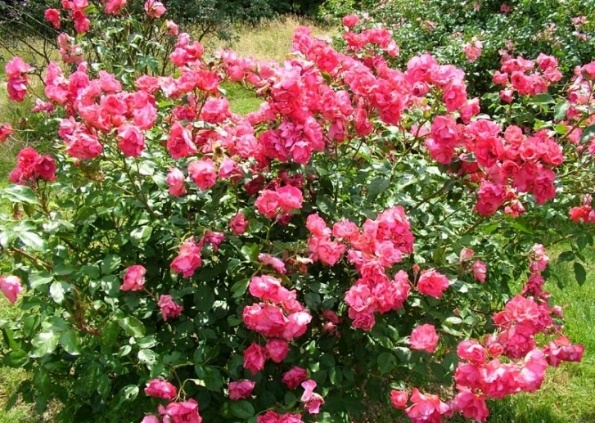 La Sevillana- Ла Севильяна -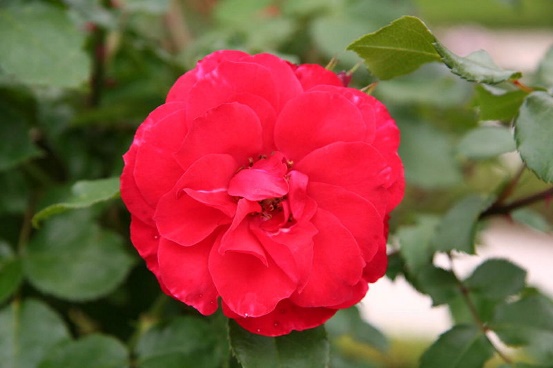 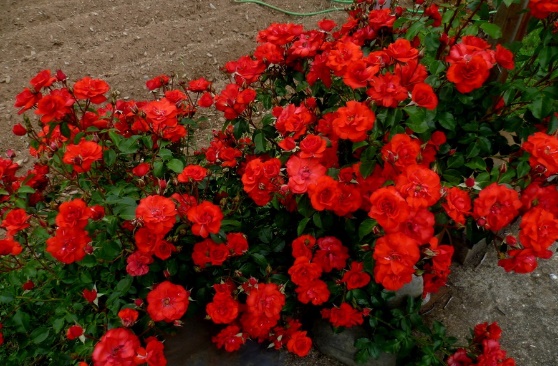 Origami- Оригами -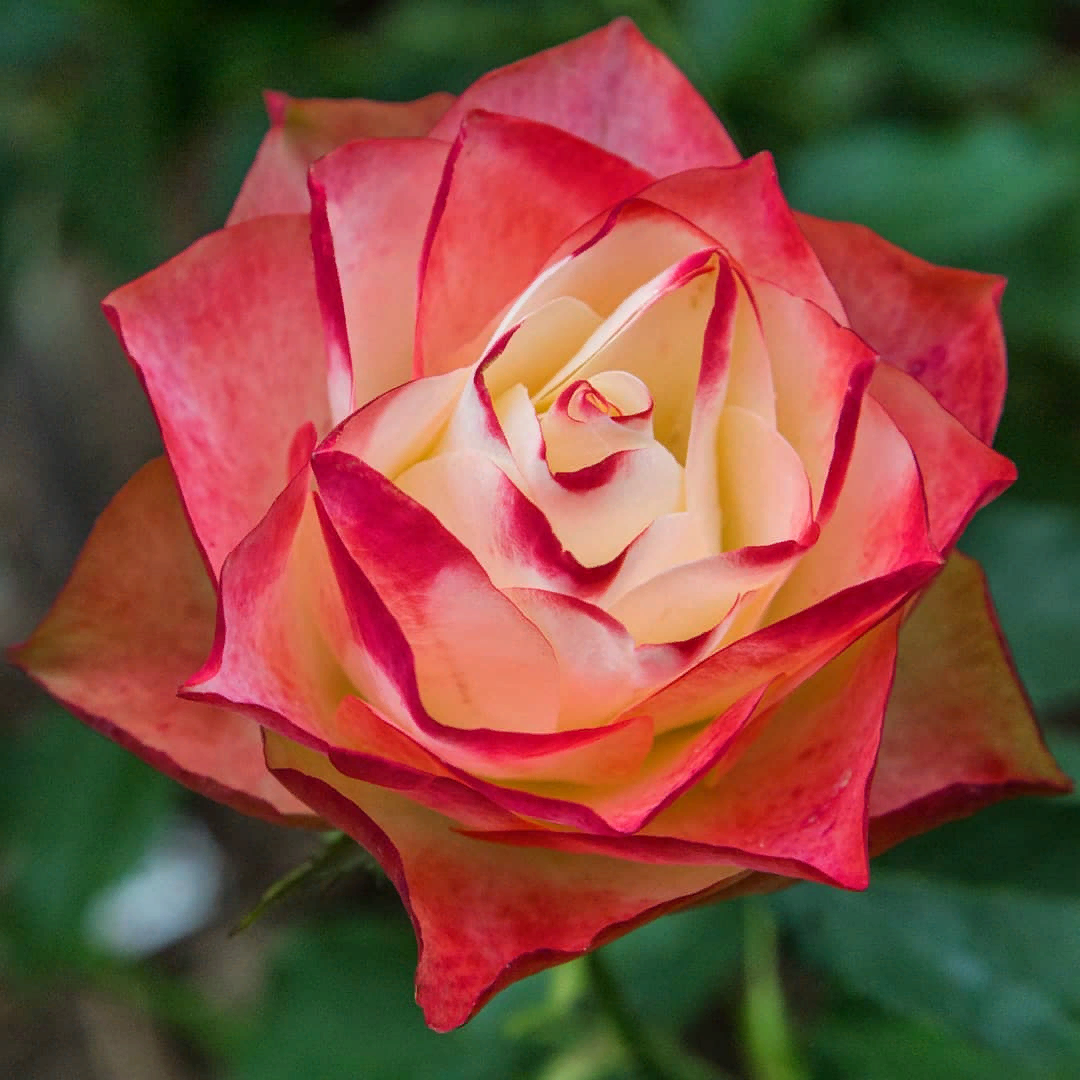 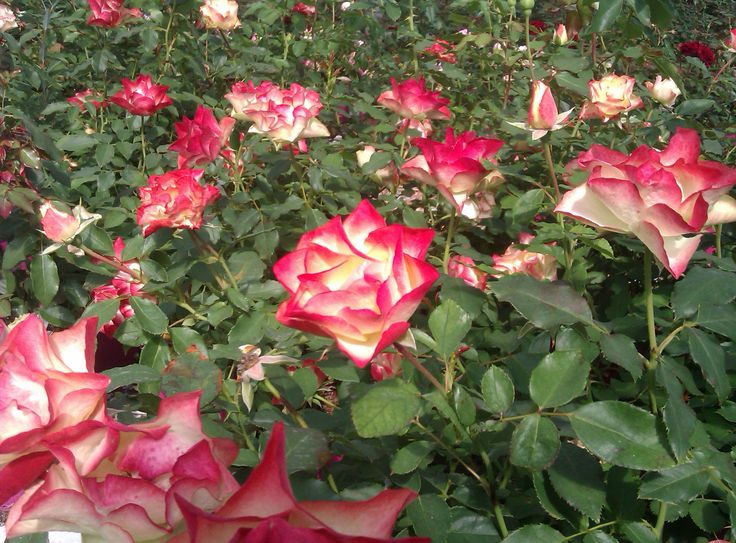 Polka- Полька -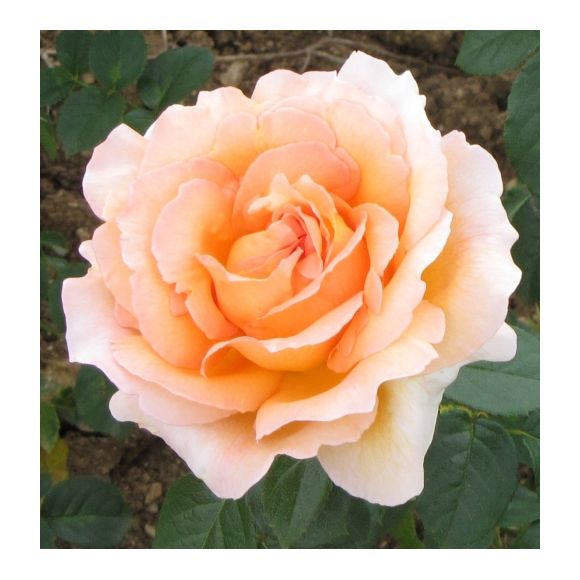 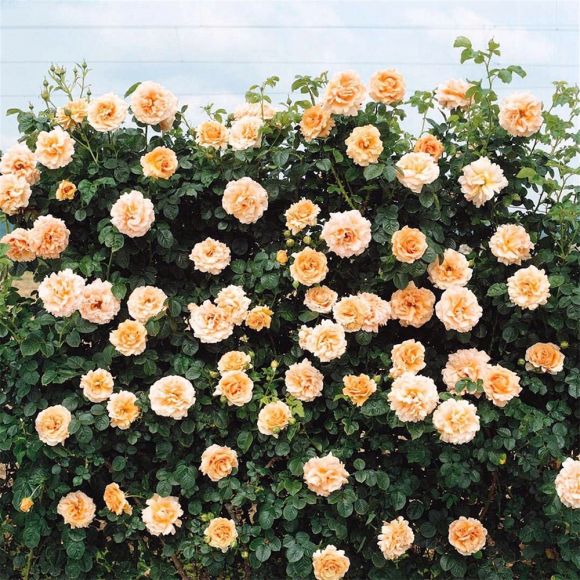 Aina- Эна -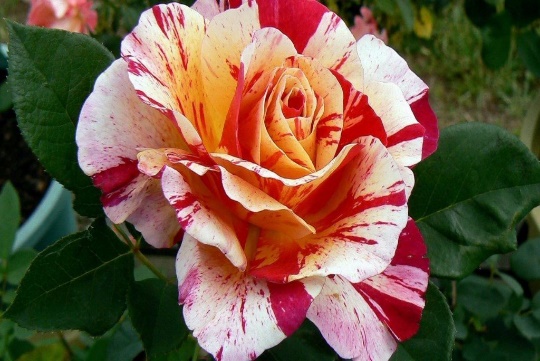 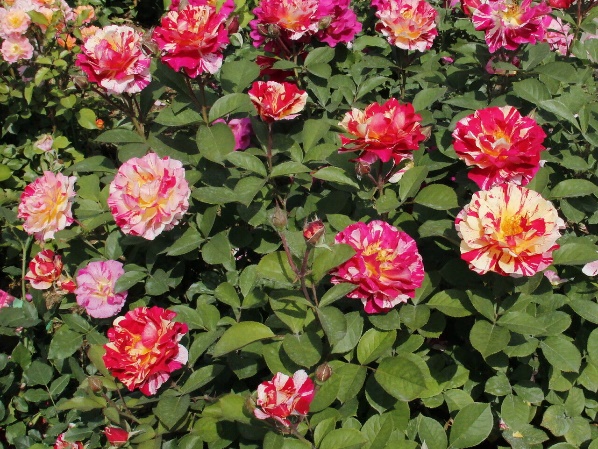 Princesse de MonacoПринцесса Монако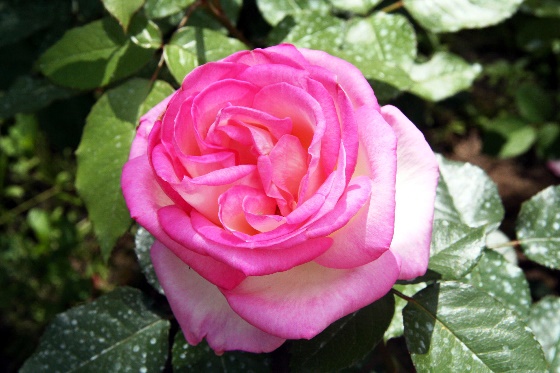 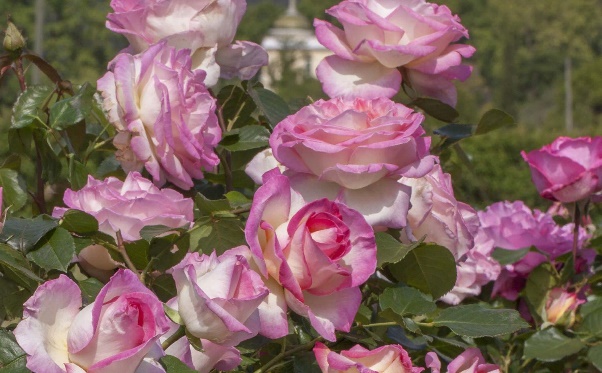 Marie CurieМария Кюри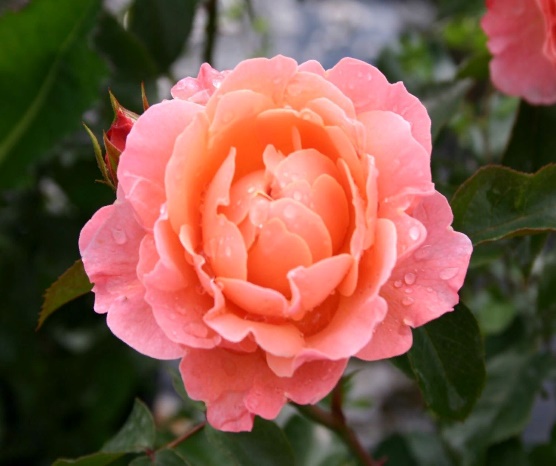 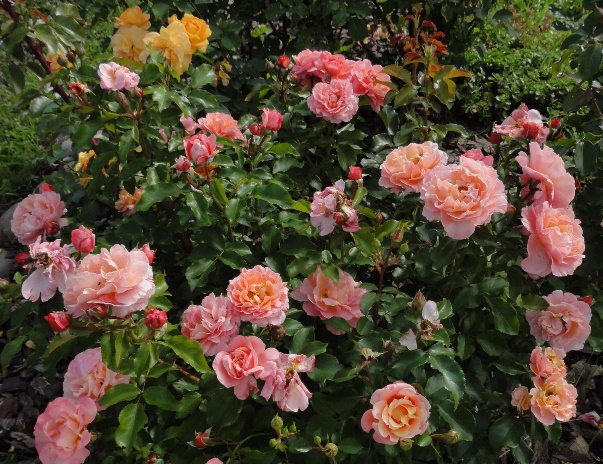 Gala Charles Aznavour- Гала Шарль Азнавур - 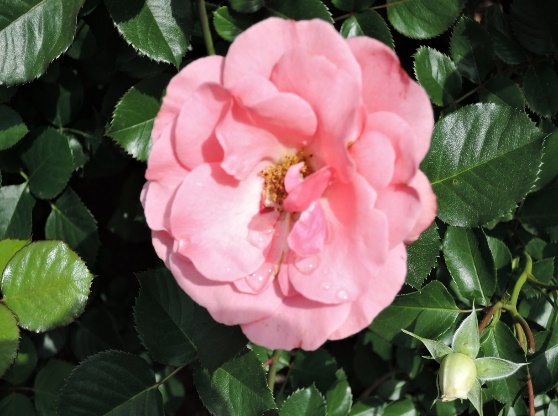 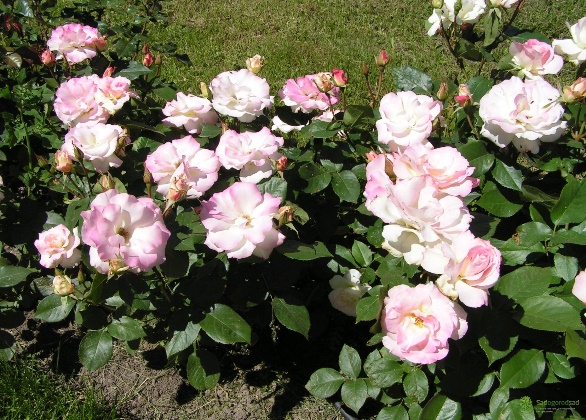 Gold Bunny- Золотой Зайчик -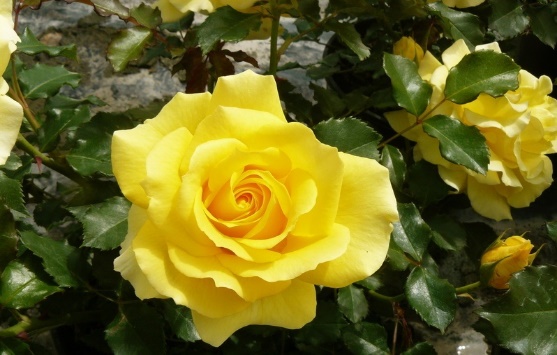 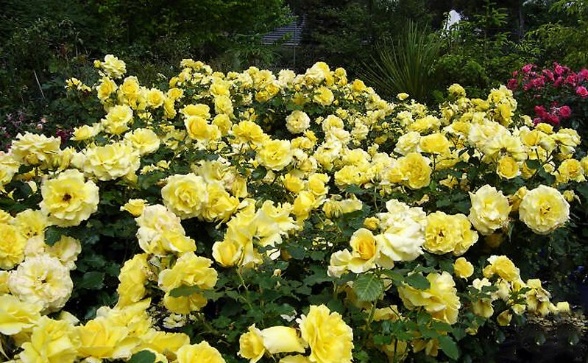 Gites de France- Гиты Франции -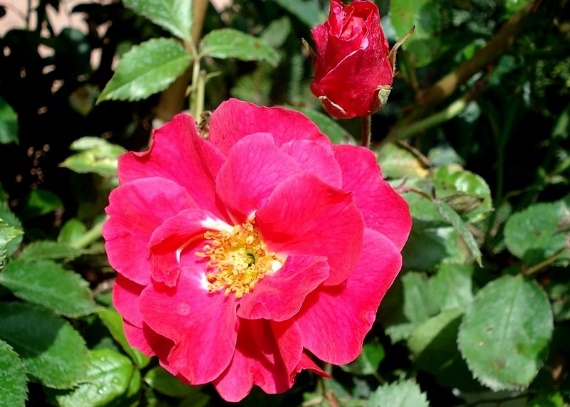 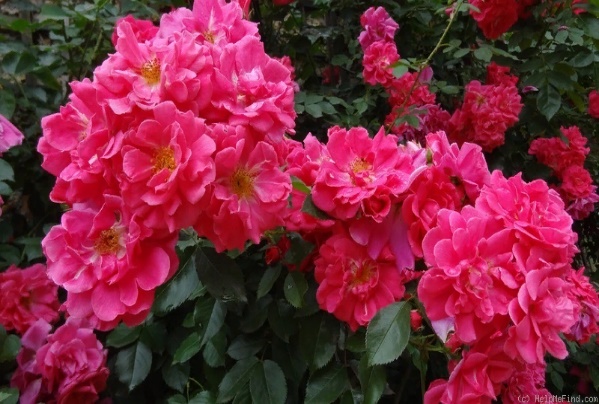 Icy Drift- Ледяной Дрейф -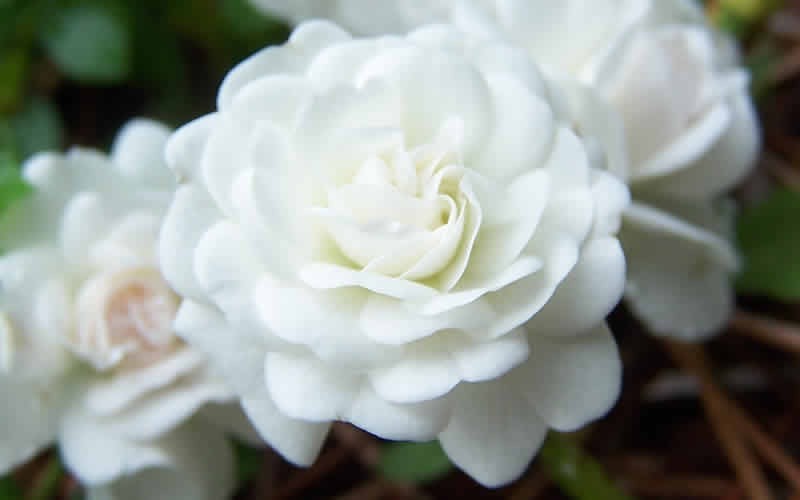 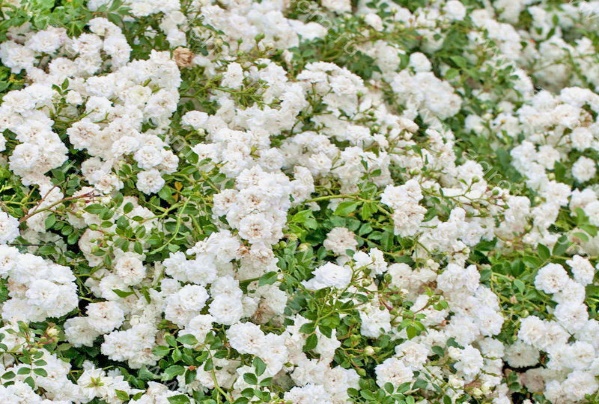 Dynastie- Династия -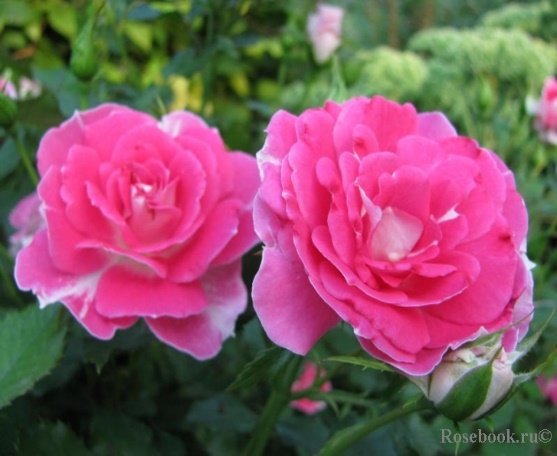 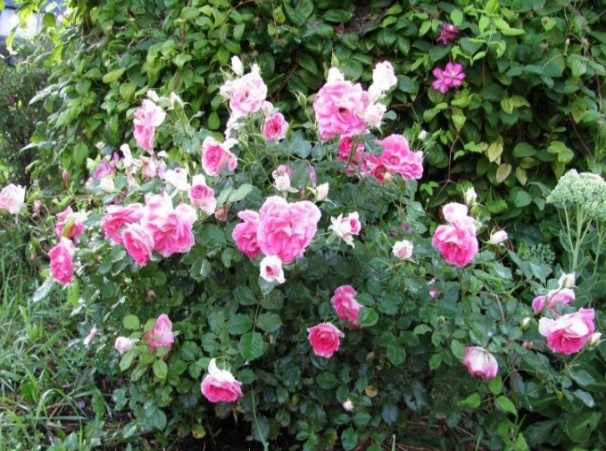 Mona Lisa- Мона Лиза -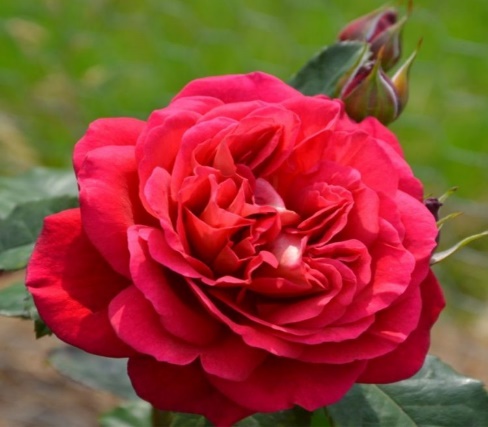 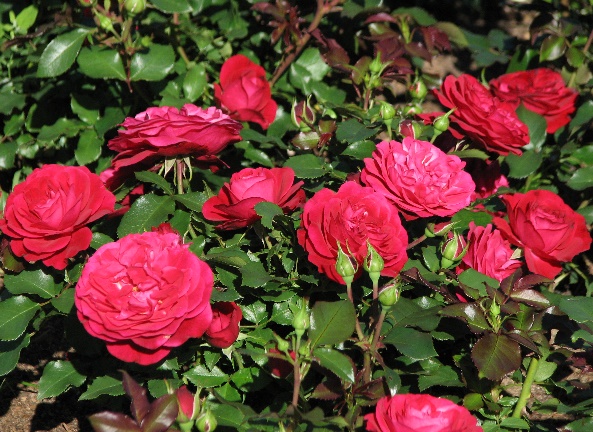 Tequila- Текила -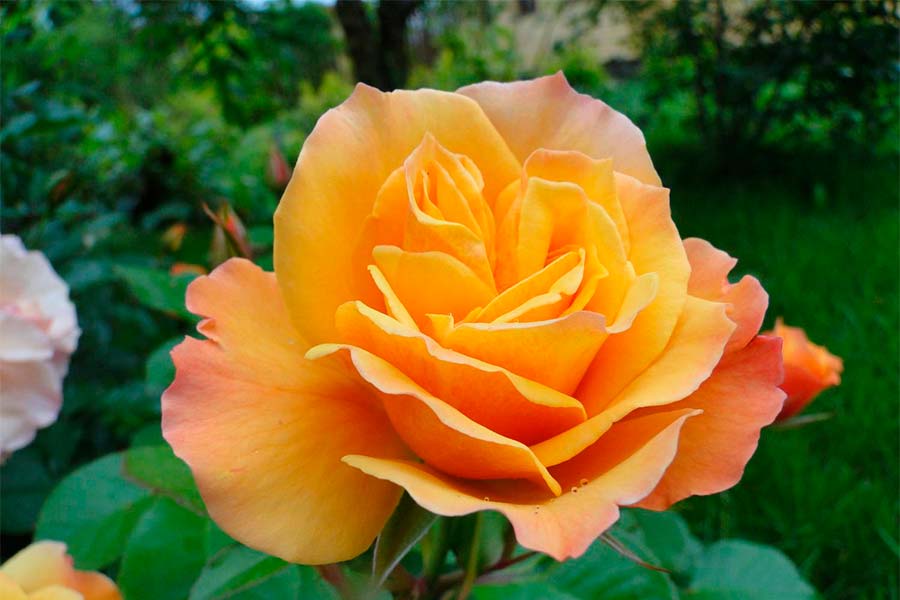 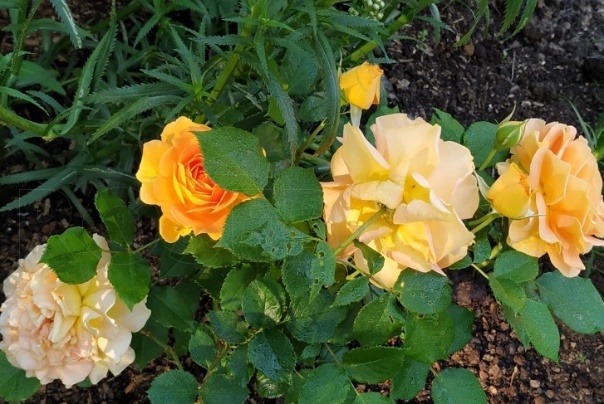 Niccolo Paganini- Никколо Паганини -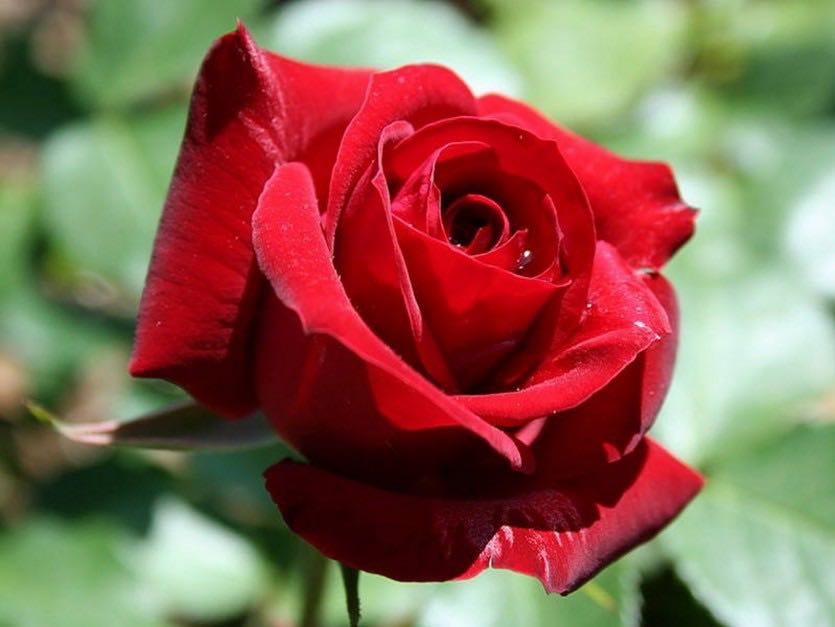 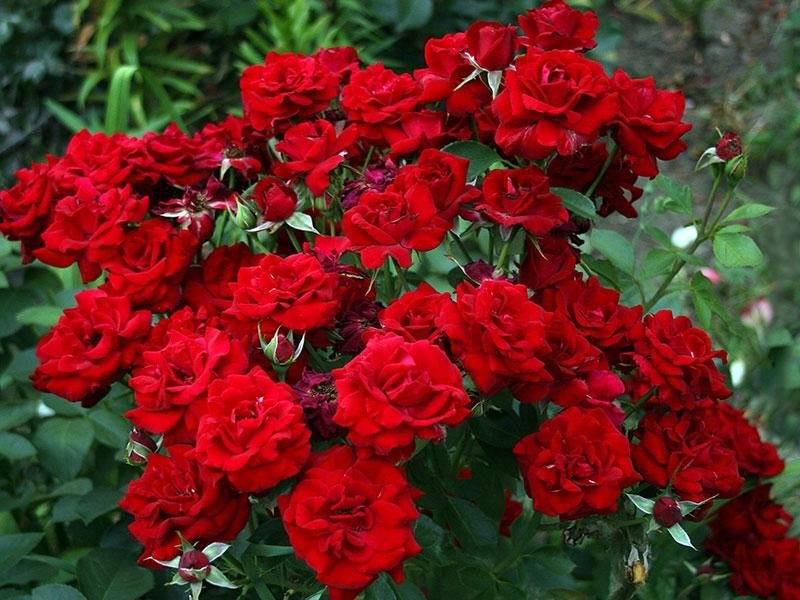 Christophe Colomb- Христофор Колумб -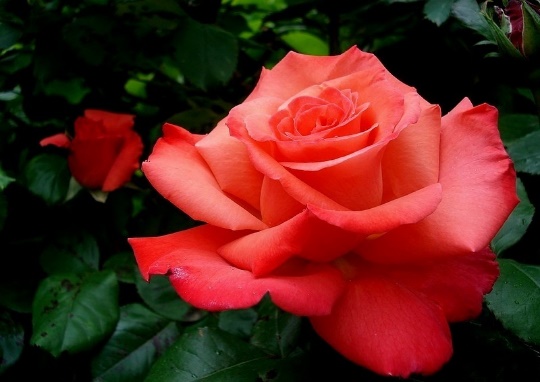 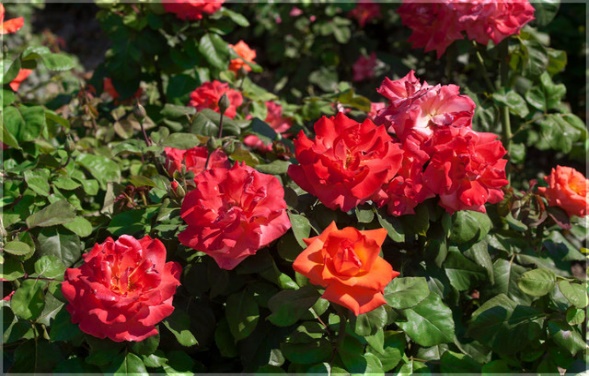 Jubile du Prince de Monaco- Юбилей Принца Монако -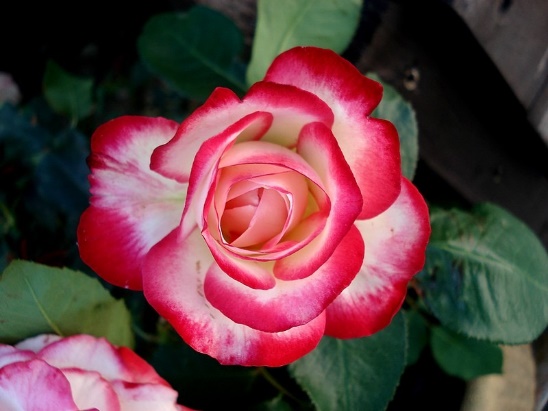 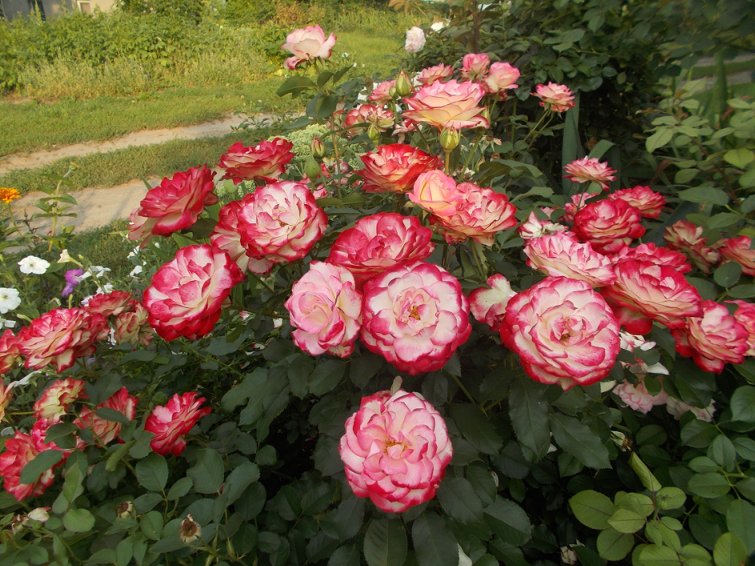 Eric Tabarly- Эрик Табарли -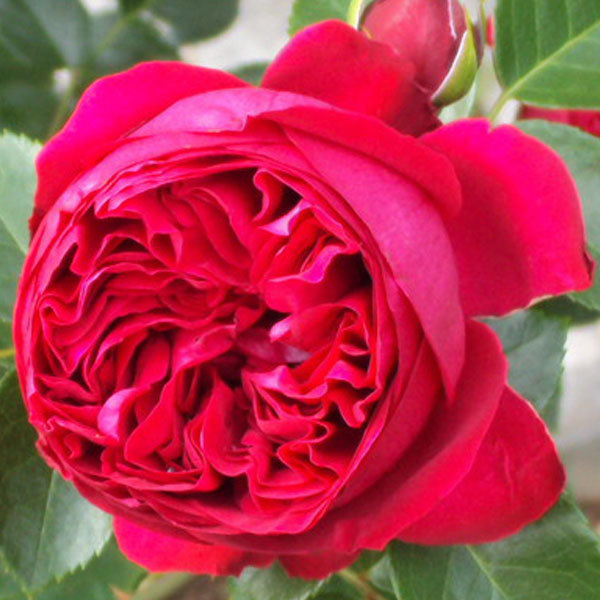 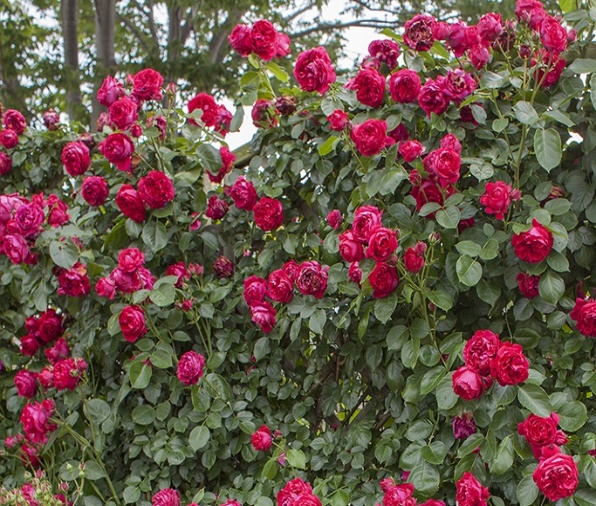 Elizabeth Stuart- Елизавета Стюарт -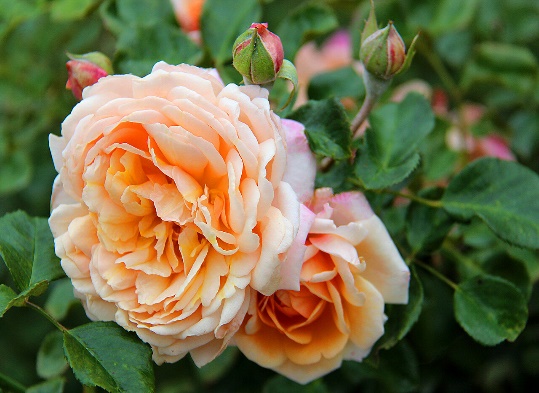 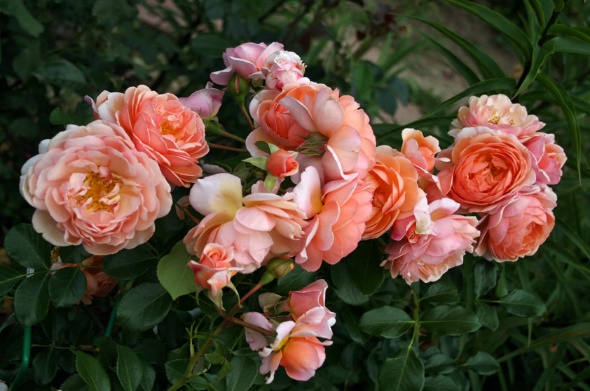 